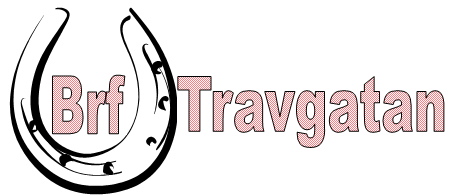 Anmälan av förändring Bostadsrättsföreningen TravgatanNamn: 		_____________________________________Adress: 		_____________________________________Telefonnummer:	_____________________________________Mailadress: 		_____________________________________Datum för anmälan: 	_____________________________________Beskrivning av förändring:					                    Ritning bifogad ________________________________________________________________________________________________________________________________________________________________________________________________________________________________________________________________________________________________________________________________________________________________________________________________________________________________________________________________________________________________________________________________________________________________________________________________________________________________________________________________________________________________________________________________________________________________________________________ 
___________________________________________________________________________________________________________________________________________________________________________________________________________________________________________________________________________________________________________________________________________________________________________________________________________________________________________________________________________________________
_______________________________________________________________________________________________Jag intygar på heder och samvete att förändringen kommer ske på fackmannamässigt sätt och är medveten om att jag kan komma att bli ersättningsansvarig för eventuella skador som uppstår till följd av förändringen. Om förändringen sker utomhus så har jag talat med mina grannar och har deras godkännande för förändringarna samt är medveten om att bostadsrättsinnehavaren har ansvar för att ta bort eventuella byggnationer som hindrar tillgång till fastigheten när det krävs. Jag tar även ansvar för att kontakt och ansökningar gentemot övriga intressenter genomförs på korrekt vis.     Boendes namnteckning: ____________________________________________________Ansökan lämnas i brevlådan på Travgatan 6 eller skickas till INFO@BRFTRAVGATAN.SEGällande ovanstående ansökan:Finner föreningen inga hinder
 	Med reservationer specificerade i bilaga____________________________		____________________________Namnteckning styrelsemedlem 1		Namnteckning styrelsemedlem 2